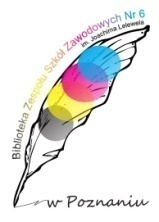 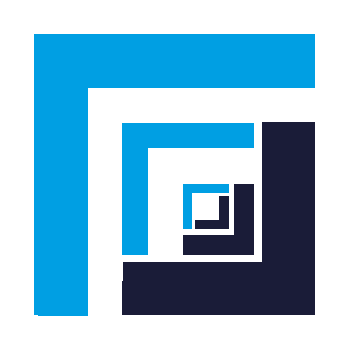 Karta zgłoszenia udziału klasy Szkolnego Konkursu 
w ramach Międzynarodowego Miesiąca Bibliotek Szkolnych
pod hasłem „Czytanie dla pokoju”Klasa ……………………………………………………………………………………………Imię i nazwisko Wychowawcy………………………………………………………………….Tytuł wybranej książki………………………………………………………………………….						…………………………………………...					        imię i nazwisko Ucznia reprezentującego klasę						……………………………………………
						       imię i nazwisko Wychowawcy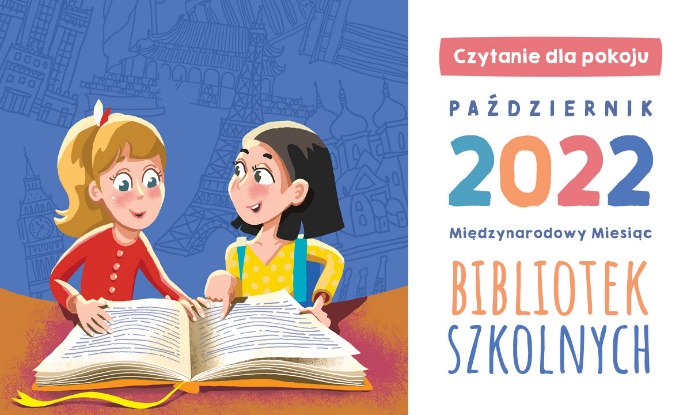 